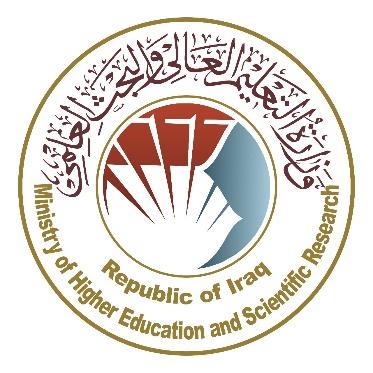 Ministry of Higher Education and Scientific ResearchScientific Supervision and Scientific Evaluation Apparatus Directorate of Quality Assurance and Academic AccreditationAccreditation DepartmentAcademic Program and Course Description Guide Academic Program and Course Description Guide2024 Introduction: 		      The educational program is a well-planned set of courses that include procedures and experiences arranged in the form of an academic syllabus. Its main goal is to improve and build graduates' skills so they are ready for the job market. The program is reviewed and evaluated every year through internal or external audit procedures and programs like the External Examiner Program.    The academic program description is a short summary of the main features of the program and its courses. It shows what skills students are working to develop based on the program's goals. This description is very important because it is the main part of getting the program accredited, and it is written by the teaching staff together under the supervision of scientific committees in the scientific departments.      This guide, in its second version, includes a description of the academic program after updating the subjects and paragraphs of the previous guide in light of the updates and developments of the educational system in Iraq, which included the description of the academic program in its traditional form (annual, quarterly), as well as the adoption of the academic program description circulated according to the letter of the Department of Studies T 3/2906 on 3/5/2023 regarding the programs that adopt the Bologna Process as the basis for their work.   In this regard, we can only emphasize the importance of writing an academic programs and course description to ensure the proper functioning of the educational process.          Concepts and terminology:             Academic Program Description: The academic program description provides a brief summary of its vision, mission and objectives, including an accurate description of the targeted learning outcomes according to specific learning strategies. Course Description: Provides a brief summary of the most important characteristics of the course and the learning outcomes expected of the students to achieve, proving whether they have made the most of the available learning opportunities. It is derived from the program description.Program Vision: An ambitious picture for the future of the academic program to be sophisticated, inspiring, stimulating, realistic and applicable. Program Mission: Briefly outlines the objectives and activities necessary to achieve them and defines the program's development paths and directions.Program Objectives: They are statements that describe what the academic program intends to achieve within a specific period of time and are measurable and observable.Curriculum Structure: All courses / subjects included in the academic program according to the approved learning system (quarterly, annual, Bologna Process) whether it is a requirement (ministry, university, college and scientific department) with the number of credit hours. Learning Outcomes:  A compatible set of knowledge, skills and values acquired by students after the successful completion of the academic program and must determine the learning outcomes of each course in a way that achieves the objectives of the program. Teaching and learning strategies: They are the strategies used by the faculty members to develop students’ teaching and learning, and they are plans that are followed to reach the learning goals. They describe all classroom and extra-curricular activities to achieve the learning outcomes of the program. Academic Program Description Form  University Name: ... University of Basrah.............    Faculty/Institute: ... College of administration &Economics...............   Scientific Department: Department of Economics.............   Academic or Professional Program Name: Bachelor of Economics/ The second phaseEconomic statisticsEconomics Branch............   Final Certificate Name: . Bachelor of Economics.............   Academic System: Semester …………    Description Preparation Date: 5/10/2023    File Completion Date:  26/3/2024 The file is checked by:   Department of Quality Assurance and University Performance  Director of the Quality Assurance and University Performance Department:   Date:                          Signature:               Approval of the Dean * This can include notes whether the course is basic or optional. Please tick the boxes corresponding to the individual program learning outcomes under evaluation.Course Description FormProgram Vision  The academic program of the Department of Economics seeks to adopt a modern curriculum that includes academic subjects that keep pace with scientific and economic developments and enhance the relationship with society.Program MissionWorking to prepare and graduate scientific and leadership competencies in the fields of economic sciences, enrich the knowledge and skills of students in the field of scientific research, cooperate with public and private sector institutions, and respond to market requirements.Program Objectives1. Teaching students the basics of economics and preparing specialized cadres capable of serving the community and preparing for the preparation of future specializations by applying the best educational practices with a focus on ensuring and enhancing quality and performance. 2. Teaching and disseminating knowledge and academic research writing skills through student- and teaching-focused activities. 3. Paying attention to intellectual and cultural building, improving the student’s discussion skills, and being open to the experiences of other countries in the fields of teaching and research. 4. Developing and developing the creative and thinking skills of the department’s students, enabling them to deal in a scientific manner in making decisions related to their specialization.Program Accreditation nothing Other external influences nothing Program StructureProgram StructureProgram StructureProgram StructureProgram StructureProgram Structure Number of Courses Credit hoursPercentageReviews*Institution Requirements Basic courseCollege RequirementsYesDepartment Requirements YesSummer TrainingnothingOther Program Description Program Description Program Description Program Description Program Description Year/LevelCourse CodeCourse NameCredit HoursCredit Hours2023/2024 The second phaseEconomic statisticsEconomic statisticstheoreticalpractical2Expected learning outcomes of the programExpected learning outcomes of the programKnowledge Knowledge Learning Outcomes 1-Special economic phenomena- Main economic indicators and metrics- Main economic variables- Appropriate economic policiesSkills Skills Learning Outcomes 21- Teaching the student how to become able to think logically.2- Teaching the student to analyze and employ the program’s vocabulary.3- Developing the student’s mental and personal ability to specialize in his field of specialization.4- Providing the student with communication skills and using modern educational technologies effectively.Ethics  Ethics  Learning Outcomes 41- Realizing the importance of self-learning and facing academic pressures and challenges, and the associated skills of time management, discipline, and perseverance.2- Developing students’ abilities to share ideas and work within a team. Benefit from the perspectives of others and cooperate with classmates to benefit from diverse learning sources.Teaching and Learning Strategies -Lectures.- Teaching students the spirit of competition by giving exercises inside the classroom and encouraging them to solve the fastest, while giving incentive rewards for the fastest and CorrecText.- Teaching students how to use methods of objective thinking and analysis- Providing students with the basics of the course and additional topics- Asking intellectual questions that require presenting different points of view as homeworkEvaluation methods - Gymnastics- Participate in daily preparation- Knowing the developments that occur by re-explaining some statistical formulas and learning to use mathematical calculators- Weekly, monthly, daily exams and the end of the year exam.Faculty Faculty Faculty Faculty Faculty Faculty Faculty Faculty MembersFaculty MembersFaculty MembersFaculty MembersFaculty MembersFaculty MembersFaculty MembersAcademic Rank Specialization Specialization Special Requirements/Skills (if applicable) Special Requirements/Skills (if applicable) Number of the teaching staff Number of the teaching staff Academic Rank General  Special  Staff Lecturer  ProfessoreconomicStaffProfessional DevelopmentMentoring new faculty membersBriefly describes the process used to mentor new, visiting, full-time, and part-time faculty at the institution and department level.Professional development of faculty membersBriefly describe the academic and professional development plan and arrangements for faculty such as teaching and learning strategies, assessment of learning outcomes, professional development, etc.Acceptance Criterion Students are accepted centrally through the Central Admissions Department at the Ministry of Higher Education, and students are distributed among academic departments according to the average and the student’s desire.The most important sources of information about the program 1- Using the electronic library and the Internet for international publications 2- Seeking help from internal and external book fairs Program Development Plan Providing development proposals in order to improve the academic level of students.Program Skills OutlineProgram Skills OutlineProgram Skills OutlineProgram Skills OutlineProgram Skills OutlineProgram Skills OutlineProgram Skills OutlineProgram Skills OutlineProgram Skills OutlineProgram Skills OutlineProgram Skills OutlineProgram Skills OutlineProgram Skills OutlineProgram Skills OutlineProgram Skills OutlineProgram Skills OutlineRequired program Learning outcomes Required program Learning outcomes Required program Learning outcomes Required program Learning outcomes Required program Learning outcomes Required program Learning outcomes Required program Learning outcomes Required program Learning outcomes Required program Learning outcomes Required program Learning outcomes Required program Learning outcomes Required program Learning outcomes Year/LevelCourse CodeCourse NameBasic or optional Knowledge   Knowledge   Knowledge   Knowledge   Skills Skills Skills Skills Ethics Ethics Ethics Ethics Year/LevelCourse CodeCourse NameBasic or optional A1A2A3A4B1B2B3B4C1C2C3C4  The second stageEconomic statisticsBasic  The second stageCourse Name:Course Name:Course Name:Course Name:Course Name:Course Name:Course Name:Course Name:Course Name:The second phaseThe second phaseThe second phaseThe second phaseThe second phaseThe second phaseThe second phaseThe second phaseThe second phaseCourse Code: Course Code: Course Code: Course Code: Course Code: Course Code: Course Code: Course Code: Course Code: Economic statisticsEconomic statisticsEconomic statisticsEconomic statisticsEconomic statisticsEconomic statisticsEconomic statisticsEconomic statisticsEconomic statisticsSemester / Year:Semester / Year:Semester / Year:Semester / Year:Semester / Year:Semester / Year:Semester / Year:Semester / Year:Semester / Year:Semester  2023/2024Semester  2023/2024Semester  2023/2024Semester  2023/2024Semester  2023/2024Semester  2023/2024Semester  2023/2024Semester  2023/2024Semester  2023/2024Description Preparation Date:Description Preparation Date:Description Preparation Date:Description Preparation Date:Description Preparation Date:Description Preparation Date:Description Preparation Date:Description Preparation Date:Description Preparation Date:    26/3/2024    26/3/2024    26/3/2024    26/3/2024    26/3/2024    26/3/2024    26/3/2024    26/3/2024    26/3/2024Available Attendance Forms: Available Attendance Forms: Available Attendance Forms: Available Attendance Forms: Available Attendance Forms: Available Attendance Forms: Available Attendance Forms: Available Attendance Forms: Available Attendance Forms: Attendance onlyAttendance onlyAttendance onlyAttendance onlyAttendance onlyAttendance onlyAttendance onlyAttendance onlyAttendance onlyNumber of Credit Hours (Total) / Number of Units (Total)Number of Credit Hours (Total) / Number of Units (Total)Number of Credit Hours (Total) / Number of Units (Total)Number of Credit Hours (Total) / Number of Units (Total)Number of Credit Hours (Total) / Number of Units (Total)Number of Credit Hours (Total) / Number of Units (Total)Number of Credit Hours (Total) / Number of Units (Total)Number of Credit Hours (Total) / Number of Units (Total)Number of Credit Hours (Total) / Number of Units (Total)30 hours per semester  2 hours per week30 hours per semester  2 hours per week30 hours per semester  2 hours per week30 hours per semester  2 hours per week30 hours per semester  2 hours per week30 hours per semester  2 hours per week30 hours per semester  2 hours per week30 hours per semester  2 hours per week30 hours per semester  2 hours per weekCourse administrator's name (mention all, if more than one name) Course administrator's name (mention all, if more than one name) Course administrator's name (mention all, if more than one name) Course administrator's name (mention all, if more than one name) Course administrator's name (mention all, if more than one name) Course administrator's name (mention all, if more than one name) Course administrator's name (mention all, if more than one name) Course administrator's name (mention all, if more than one name) Course administrator's name (mention all, if more than one name) Name: Prof. nadwah hilal jouadaEmail:  nadwah.hilal@uobasrah.edu.iqName: Prof. nadwah hilal jouadaEmail:  nadwah.hilal@uobasrah.edu.iqName: Prof. nadwah hilal jouadaEmail:  nadwah.hilal@uobasrah.edu.iqName: Prof. nadwah hilal jouadaEmail:  nadwah.hilal@uobasrah.edu.iqName: Prof. nadwah hilal jouadaEmail:  nadwah.hilal@uobasrah.edu.iqName: Prof. nadwah hilal jouadaEmail:  nadwah.hilal@uobasrah.edu.iqName: Prof. nadwah hilal jouadaEmail:  nadwah.hilal@uobasrah.edu.iqName: Prof. nadwah hilal jouadaEmail:  nadwah.hilal@uobasrah.edu.iqName: Prof. nadwah hilal jouadaEmail:  nadwah.hilal@uobasrah.edu.iqCourse Objectives Course Objectives Course Objectives Course Objectives Course Objectives Course Objectives Course Objectives Course Objectives Course Objectives Course ObjectivesCourse ObjectivesCourse ObjectivesCourse Objectives-Enhancing the student’s ability and knowledge in economic statistics- Expanding the student’s mental and economic skills- Encouraging the student to practice economic aspects in practical life- Enabling students to obtain the necessary knowledge in the fields of employing statistics in economics- Enabling them to calculate, analyze and forecast some economic indicators according to statistical rules-Enhancing the student’s ability and knowledge in economic statistics- Expanding the student’s mental and economic skills- Encouraging the student to practice economic aspects in practical life- Enabling students to obtain the necessary knowledge in the fields of employing statistics in economics- Enabling them to calculate, analyze and forecast some economic indicators according to statistical rules-Enhancing the student’s ability and knowledge in economic statistics- Expanding the student’s mental and economic skills- Encouraging the student to practice economic aspects in practical life- Enabling students to obtain the necessary knowledge in the fields of employing statistics in economics- Enabling them to calculate, analyze and forecast some economic indicators according to statistical rules-Enhancing the student’s ability and knowledge in economic statistics- Expanding the student’s mental and economic skills- Encouraging the student to practice economic aspects in practical life- Enabling students to obtain the necessary knowledge in the fields of employing statistics in economics- Enabling them to calculate, analyze and forecast some economic indicators according to statistical rules-Enhancing the student’s ability and knowledge in economic statistics- Expanding the student’s mental and economic skills- Encouraging the student to practice economic aspects in practical life- Enabling students to obtain the necessary knowledge in the fields of employing statistics in economics- Enabling them to calculate, analyze and forecast some economic indicators according to statistical rulesTeaching and Learning Strategies Teaching and Learning Strategies Teaching and Learning Strategies Teaching and Learning Strategies Teaching and Learning Strategies Teaching and Learning Strategies Teaching and Learning Strategies Teaching and Learning Strategies Teaching and Learning Strategies StrategyStrategyBy providing the student with the basics and additional topics related to educational outcomes, assigning students to joint research, collecting information from various sources, exchanging scientific material and its sources with each other, and forming open discussion circles on the vocabulary studied. With the students being divided into groups to research a topic, awareness programmer, video lectures, and educational, awareness-raising and explanatory posters.By providing the student with the basics and additional topics related to educational outcomes, assigning students to joint research, collecting information from various sources, exchanging scientific material and its sources with each other, and forming open discussion circles on the vocabulary studied. With the students being divided into groups to research a topic, awareness programmer, video lectures, and educational, awareness-raising and explanatory posters.By providing the student with the basics and additional topics related to educational outcomes, assigning students to joint research, collecting information from various sources, exchanging scientific material and its sources with each other, and forming open discussion circles on the vocabulary studied. With the students being divided into groups to research a topic, awareness programmer, video lectures, and educational, awareness-raising and explanatory posters.By providing the student with the basics and additional topics related to educational outcomes, assigning students to joint research, collecting information from various sources, exchanging scientific material and its sources with each other, and forming open discussion circles on the vocabulary studied. With the students being divided into groups to research a topic, awareness programmer, video lectures, and educational, awareness-raising and explanatory posters.By providing the student with the basics and additional topics related to educational outcomes, assigning students to joint research, collecting information from various sources, exchanging scientific material and its sources with each other, and forming open discussion circles on the vocabulary studied. With the students being divided into groups to research a topic, awareness programmer, video lectures, and educational, awareness-raising and explanatory posters.By providing the student with the basics and additional topics related to educational outcomes, assigning students to joint research, collecting information from various sources, exchanging scientific material and its sources with each other, and forming open discussion circles on the vocabulary studied. With the students being divided into groups to research a topic, awareness programmer, video lectures, and educational, awareness-raising and explanatory posters.By providing the student with the basics and additional topics related to educational outcomes, assigning students to joint research, collecting information from various sources, exchanging scientific material and its sources with each other, and forming open discussion circles on the vocabulary studied. With the students being divided into groups to research a topic, awareness programmer, video lectures, and educational, awareness-raising and explanatory posters.Course StructureCourse StructureCourse StructureCourse StructureCourse StructureCourse StructureCourse StructureCourse StructureCourse StructureWeek  Hours Hours Required Learning Outcomes Required Learning Outcomes Unit or subject name Unit or subject name Learning method Evaluation method 1234567891011121314152 hours2 hoursThe first topic: Definition of economic statistics.The second topic: branches of economic statisticsThe third topic: The relationship between economic statistics and the economyThe first topic: What is a time series?The second topic: the elements that make up the time series.- General trend, seasonal changes.- Periodic changes, occasional changes.The third topic: methods for determining the general trend.- Chart method.- Average semi-time series method.- Moving average method.Least squares method The first topic: What is a time series?The second topic: the elements that make up the time series.- General trend, seasonal changes.- Periodic changes, occasional changes.The third topic: methods for determining the general trend.- Chart method.- Average semi-time series method.- Moving average method.Least squares methodSection Four: Excluding the effect of the general trend.- In the case of the plural form.- In the case of multiplication model.Section Five: Measuring seasonal changes, and then excluding the effect of the season.Section Six: Measuring the impact of periodic and occasional changes.- Standard number formulas, price levels.- The simple arithmetic mean of price levels, the simple geometric mean of price levels.Weighted index numbers- Laspeyre's formula: Pasch's formula: Marshall-Egort's formula: Walther's formula: Fischer's formula.Average indexThe first section: defining the rate of economic growth.The second section: Methods of measuring the rate of economic growth.-Numerical series method.- Geometric sequence method.- Exponential function method.Third topic: FlexibilityIncome distributionAnalysis of varianceThe first topic: Definition of economic statistics.The second topic: branches of economic statisticsThe third topic: The relationship between economic statistics and the economyThe first topic: What is a time series?The second topic: the elements that make up the time series.- General trend, seasonal changes.- Periodic changes, occasional changes.The third topic: methods for determining the general trend.- Chart method.- Average semi-time series method.- Moving average method.Least squares method The first topic: What is a time series?The second topic: the elements that make up the time series.- General trend, seasonal changes.- Periodic changes, occasional changes.The third topic: methods for determining the general trend.- Chart method.- Average semi-time series method.- Moving average method.Least squares methodSection Four: Excluding the effect of the general trend.- In the case of the plural form.- In the case of multiplication model.Section Five: Measuring seasonal changes, and then excluding the effect of the season.Section Six: Measuring the impact of periodic and occasional changes.- Standard number formulas, price levels.- The simple arithmetic mean of price levels, the simple geometric mean of price levels.Weighted index numbers- Laspeyre's formula: Pasch's formula: Marshall-Egort's formula: Walther's formula: Fischer's formula.Average indexThe first section: defining the rate of economic growth.The second section: Methods of measuring the rate of economic growth.-Numerical series method.- Geometric sequence method.- Exponential function method.Third topic: FlexibilityIncome distributionAnalysis of varianceChapter One: Economic Statistics: Chapter Two: Time SeriesChapter Three and Four: Record NumbersChapter six and sevenChapter One: Economic Statistics: Chapter Two: Time SeriesChapter Three and Four: Record NumbersChapter six and sevenlecturelecturelectureLecturelecturelecturelecturelecturelectureLecturelecturelecturelecturelecturelecturedaily preparationoral examsdaily preparationoral examsReportsdaily preparationoral examsFirst semester examdaily preparationoral examsdaily preparationdaily preparationoral examsReports Second half examCourse EvaluationCourse EvaluationCourse EvaluationCourse EvaluationCourse EvaluationCourse EvaluationCourse EvaluationCourse EvaluationCourse Evaluation50 marks for monthly and daily semester exams by monitoring student participation and observing students’ performance in answering questions and other assignments, and 50 marks for final exams.50 marks for monthly and daily semester exams by monitoring student participation and observing students’ performance in answering questions and other assignments, and 50 marks for final exams.50 marks for monthly and daily semester exams by monitoring student participation and observing students’ performance in answering questions and other assignments, and 50 marks for final exams.50 marks for monthly and daily semester exams by monitoring student participation and observing students’ performance in answering questions and other assignments, and 50 marks for final exams.50 marks for monthly and daily semester exams by monitoring student participation and observing students’ performance in answering questions and other assignments, and 50 marks for final exams.50 marks for monthly and daily semester exams by monitoring student participation and observing students’ performance in answering questions and other assignments, and 50 marks for final exams.50 marks for monthly and daily semester exams by monitoring student participation and observing students’ performance in answering questions and other assignments, and 50 marks for final exams.50 marks for monthly and daily semester exams by monitoring student participation and observing students’ performance in answering questions and other assignments, and 50 marks for final exams.50 marks for monthly and daily semester exams by monitoring student participation and observing students’ performance in answering questions and other assignments, and 50 marks for final exams.Learning and Teaching Resources Learning and Teaching Resources Learning and Teaching Resources Learning and Teaching Resources Learning and Teaching Resources Learning and Teaching Resources Learning and Teaching Resources Learning and Teaching Resources Learning and Teaching Resources Required textbooks (curricular books, if any)Required textbooks (curricular books, if any)Required textbooks (curricular books, if any)Required textbooks (curricular books, if any)Required textbooks (curricular books, if any)Required textbooks (curricular books, if any)Professor Dr. Nadwah  Hilal, Basics of Environment and Pollution, 2016Professor Dr. Nadwah  Hilal, Basics of Environment and Pollution, 2016Professor Dr. Nadwah  Hilal, Basics of Environment and Pollution, 2016Main references (sources)Main references (sources)Main references (sources)Main references (sources)Main references (sources)Main references (sources)111Recommended books and references (scientific journals, reports...)Recommended books and references (scientific journals, reports...)Recommended books and references (scientific journals, reports...)Recommended books and references (scientific journals, reports...)Recommended books and references (scientific journals, reports...)Recommended books and references (scientific journals, reports...)Multiple master’s and doctoral theses that change every year with environmental developments, and published research in this regardMultiple master’s and doctoral theses that change every year with environmental developments, and published research in this regardMultiple master’s and doctoral theses that change every year with environmental developments, and published research in this regardElectronic References, WebsitesElectronic References, WebsitesElectronic References, WebsitesElectronic References, WebsitesElectronic References, WebsitesElectronic References, Websites